山で怪我をしないためには？事故に遭ってしまったら？そんな？のあなたのために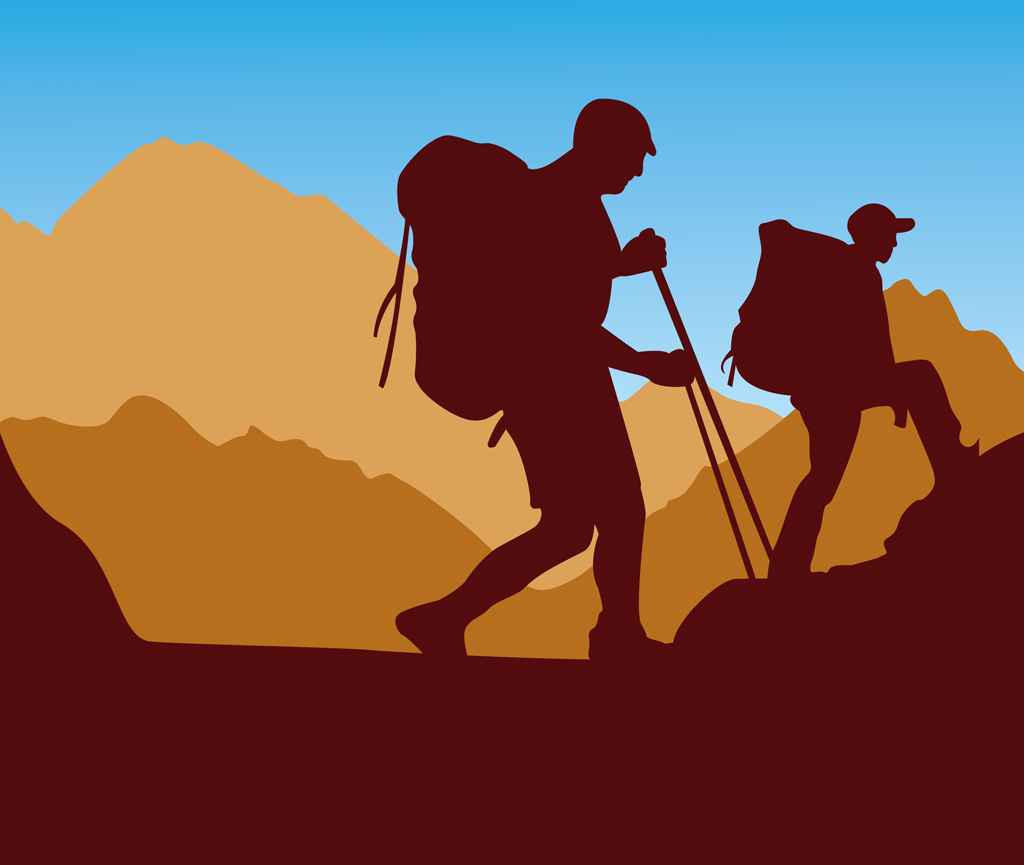 　　　　　　　ファーストエイド講習会のご案内　　　　　　　　　　　　　平成28年　5月　11日群馬県山岳連盟遭難対策委員会　委員長　町田　幸男　　　　山登りには危険が付き物です。でも、それさえ回避できればこんなに楽しいｽﾎﾟｰﾂはありません。山での危険とは？　遭難ってどうして起きるのだろう？そんな疑問を「ファーストエイド講習会」でいっしょに勉強してみませんか。開催日時　　　　 平成28年7月24日（日）9:00～受付、9:15開始、16:30終了予定開催場所　 　　 「史跡金山城跡ガイダンス施設・太田市金山地域交流センター」　　　　　　　群馬県太田市金山町40番30号　　　　　TEL　0276－25－1067http://www.city.ota.gunma.jp/005gyosei/0170-009kyoiku-bunka/gaidansu3.html講習内容　　　　　①山での遭難って何だろう？遭難しないためには。　　　　　　　　　　②怪我しちゃったらどうするの？応急手当(ﾌｧｰｽﾄｴｲﾄﾞ)について。　　　　　　　　　　③山で事故に遭遇したら？疑似体験（ｼﾐｭﾚｰｼｮﾝ）で勉強しよう。対象年齢は高校生以上で、ﾌｧｰｽﾄｴｲﾄﾞに興味のある方とさせていただきます。持物について　　　 三角巾(大)、タオル1枚、ﾃｰﾋﾟﾝｸﾞﾃｰﾌﾟ（幅3cm程度）昼食持参の事近くに食事の施設はありません。各自昼食の準備をお願い致します。募集定員　　　　  50名　定員になり次第締め切ります。講　　　師　　　 （公社）日本山岳協会公認山岳上級指導員および山岳指導員参　加　費　　　　3,000円　（群馬岳連会員および高校生は2,000円）当日受付にて徴収いたします。参加費には　保険代、資料代等が含まれています。申し込み　　　　　6月1日より申し込みを受付け開始致します。申し込みは　住所、氏名、性別、年齢、連絡先TELをご記入の上、ﾒｰﾙもしくはFAX・郵送にてお願い致します。2ページ目の書式をご活用ください。個人情報については保険加入ほか講習会目的以外の使用は致しません。締め切り　　　　　平成28年7月14日（水）必着のこと。ｷｬﾝｾﾙについて　　 ｷｬﾝｾﾙ料は発生しませんが、必ずｷｬﾝｾﾙの旨を申し込み先まで御連絡願います。申込先    　　　　群馬県山岳連盟　事務局　女屋　等志〒371-0005　前橋市堀之下町494-2 　　 FAX：027-269-4583e-mail： hionaya@tohgoku.or.jp　詳しい情報は　群馬県山岳連盟HP：http://www.gunmaken-sangakurenmei.net/　　　　　　　　　　当日および緊急時は　町田携帯　まで。　（090-2495-6543）※講習に関しては安全の確保に万全を尽くしますが、参加者は自己の責任において安全に対し充分ご注意をお願い致します。　　　　　　　　　　　　　　　　　　　　　　2016年　　月　　日群馬県山岳連盟遭難対策委員会 　ﾌｧｰｽﾄｴｲﾄﾞ講習会参加申込書群馬県山岳連盟加盟の場合　山岳会名：　　　　　　　　　　　　※当日の講習会でぜひ聴きたい内容など、要望事項がありましたら事前に教えて下さい。名　　前性別生年月日住　　　所連絡先Tel例群馬　のぼる男1987.10.10群馬県前橋市大手町１-２-３090-123-456712345678910